Правила поведения посетителей на стадионе «Космос»Настоящие правила разработаны с целью обеспечения порядка и безопасности посещения стадиона. Стадион предназначен исключительно для занятия спортом.Посетитель должен их исполнять, а также принимать на себя все риски, связанные с травматизмом и нести предусмотренную законодательством РФ ответственность.Посетители стадиона обязаны соблюдать требования данных Правил:Спортсменам на Стадионе необходимо знать наиболее безопасные маршруты для занятий кроссовым бегом и ходьбой.Использовать спортивное оборудование и инвентарь по прямому назначению.Тренировочные занятия для групп должны начинаться и проходить только в присутствии тренера. На Стадион занимающиеся должны заходить организованной группой. Тренер последним уходит со Стадиона по окончанию занятия.Необходимо пользоваться только исправным инвентарём: хорошо накаченными мячами, исправными сетками и хорошо закреплёнными футбольными воротами. При использовании переносных металлических ворот, во избежание их опрокидывания, занимающимся категорически запрещается висеть на перекладине.Дети до 14 лет могут посещать Стадион только в сопровождении совершеннолетних лиц, которые несут полную ответственность за поведение детей и соблюдение ими настоящих Правил. Совершеннолетние лица обязаны не оставлять детей на стадионе без присмотра.Посещение стадиона противопоказано: беременным женщинам, лицам, страдающим сердечно-сосудистыми заболеваниями, лицам, страдающим расстройством вестибулярного аппарата.Лица с ограниченными возможностями, которым по причине их ограниченных возможностей необходима помощь другого лица, могут посещать Стадион только в сопровождении совершеннолетнего лица.Футболисты обязаны во время игры соблюдать игровую дисциплину, не применять грубые и опасные приемы.Посетители Стадиона обязаны незамедлительно сообщать администрации о случаях обнаружения подозрительных предметов, вещей и случаях возникновения задымления или пожара. Администрация не несёт ответственности:За ценные вещи, документы, деньги, сотовые телефоны, ювелирные украшения и иные личные вещи, оставленные без присмотра посетителями.За травмы и несчастные случаи, произошедшие при нахождении на спортивной площадке (стадионе).ВНИМАНИЕ! В случае несоблюдения правил поведения, Администрация вправе удалить нарушителя со Стадиона.Запрещается:Входить на Стадион в состоянии алкогольного или наркотического опьянения, а также употреблять наркотические или психотропные вещества на территории Стадиона;Курить на территории Стадиона, в том числе любые электронные устройства (айкас, вейп)Выражаться нецензурной бранью!!!Приносить еду в любой упаковке, стеклянную и железную тару, жевательные резинки, за исключением случаев когда пронос данных предметов согласован с администрацией парка или во время проведения массовых мероприятий !!!Щёлкать семечки на всей территории спортивного объекта!!!Осуществлять приём пищи, распитие соков, либо иных напитков территории  непосредственно оборудованной для проведения спортивных занятий (футбольное поле, баскетбольное поле, беговые дорожки, тренажёры, трибуны)Проходить и находиться на территории спортивного объекта с колясками либо аналогами, предназначенными для перевозки детей, велосипедами, электросамокатами, гироскутерами, кроме самокатов для прохода в специально отведённое место. (скейт-парк)Использовать оборудование стадиона не по его прямому назначению, в том числе с целью отдыха (лежать), либо выполнения каких-либо иных личных занятий не связанных с функциональной принадлежностью объекта, висеть на футбольных воротах, баскетбольных щитах и кольцах. Лица, портящие имущество в общественных местах, несут ответственность.Толкаться, прыгать, кричать и совершать иные действия, нарушающие общественный порядок, мешающие остальным посетителям спорткомплекса.Производить самостоятельную разборку, сборку и ремонт спортивных снарядов и оборудования.Бросать посторонние предметы, оставлять жевательную резинку и мусор, разливать какие-либо жидкости на покрытие, а также причинять ущерб покрытию и инвентарю какими-либо предметами, наносить вандальные надписи.Проходить на футбольное поле и беговые дорожки в обуви, не предназначенной для занятий спортом (в частности, в обуви на каблуках и железными шипами).Бросать на футбольное поле любые предметы;Нахождение на футбольном поле, баскетбольной площадке и беговых дорожках посетителей на велосипедах, роликовых коньках, лыжероллерах. Разжигать факелы или костры, использовать пиротехнические изделия независимо от их типа и назначения, поджигать любые предметы;Вставать на кресла, взбираться на забор, парапеты, несущие конструкции Стадиона;Приходить на Стадион с животными и птицами.Наносить вред имуществу Стадиона, клубов (команд), футболистов, официальных лиц, болельщиков и их транспортным средствам;Наносить надписи и рисунки на конструкции, здания, сооружения Стадиона, а также размещать возле них посторонние предметы без разрешения руководства Стадиона;Проносить на Стадион:Любые алкогольные напитки, наркотические и токсические вещества, другие стимуляторы;Напитки в стеклянной упаковке;Оружие и предметы, которые могут быть использованы в качестве оружия;Колющие и режущие предметы;Предметы, которые могут быть использованы как метательные: зонтики типа «Трость», шлемы, бутылки, чашки, стаканы (в т.ч. консервные) и другие предметы из полиэфира, стекла и другого хрупкого, или наоборот, слишком твердого материала, а также упаковки «Тетрапак»;Дымовые шашки, флаеры и другую пиротехнику;Красители и краски;Огнеопасные, легковоспламеняющиеся, взрывоопасные, отравляющие и едко пахнущие вещества;Радиоактивные материалы;Газовые баллончики нервнопаралитического и слезоточивого действия;Лазерные устройства;Поведение Посетителя на Стадионе не должно мешать третьим лицам, представлять угрозу безопасности их жизни, здоровью либо, в той или иной форме ограничивать свободу. За вышеуказанные действия Посетитель несет ответственность, предусмотренную действующим законодательством.Конец формыНачало формы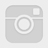 Конец формы